Tutorial para padres y apoderadosCurso 2° Básico A-BAsignaturaCiencias NaturalesObjetivoOA 1: Observar, describir y clasificar los vertebrados en mamíferos, aves, reptiles, anfibios y peces a partir de características como cubierta corporal, presencia de mamas y estructuras para la respiración, entre otras.OA 2: Observar, describir y clasificar, por medio de la exploración, las características de los animales sin columna vertebral, como insectos, arácnidos, crustáceos, entre otros, y compararlos con los vertebradosMateriales necesariosComputador o celular con acceso a internet para realizar autoevaluación dirigida a los estudiantes.Cuaderno (en caso de no tener acceso a internet).Tutorial para padresParte 1: Actividad de monitoreoCon la finalidad de que usted pueda monitorear el aprendizaje del estudiante, se ha generado una guía interactiva para la asignatura de Ciencias Naturales, donde los estudiantes demostrarán todo lo aprendido durante este período de tiempo. Sugerencias previas:Debe ser realizado en un momento de tranquilidad.En un espacio limpio y ordenado, donde el estudiante logre concentrarse y responder de la manera más honesta posible.Realizar el trabajo SOLO, la idea es que ustedes no medien el trabajo, que ellos sean capaces de realizar la actividad de acuerdo a lo aprendido. Lea las indicaciones que se otorgan de manera clara y pausada y de un momento para responder.No extender el trabajo más de 30 minutos.Actividad de monitoreo:Ingrese a https://es.liveworksheets.com/qs575560ok y explique al estudiante que este monitoreo se realizará de manera virtual. Si no puede acceder, o le es muy complejo para la manipulación del estudiante, puede ver las actividades desde el equipo móvil que posea y escribir SOLO LAS RESPUESTAS en el cuaderno, poniendo título, de: “actividad de monitoreo”Ítem I: selección múltipleLos estudiantes deben observar las imágenes que se le presentan, cada una asociada a un número, Deben leer cada una de las preguntas y responder haciendo clic en la alternativa que consideren correcta.Ítem 2: agruparLos estudiantes deben arrastrar las imágenes y definiciones al recuerdo de vertebrados o invertebrados de acuerdo a dónde consideren que pertenece cada animal.Cuando el estudiante considere que terminó y no quiere modificar nada más, haga clic en “¡terminado!” a continuación se le desplegará una pestaña haga clic en “comprobar respuestas”, el programa revisará las respuestas del estudiante entregándole las respuestas buenas y malas.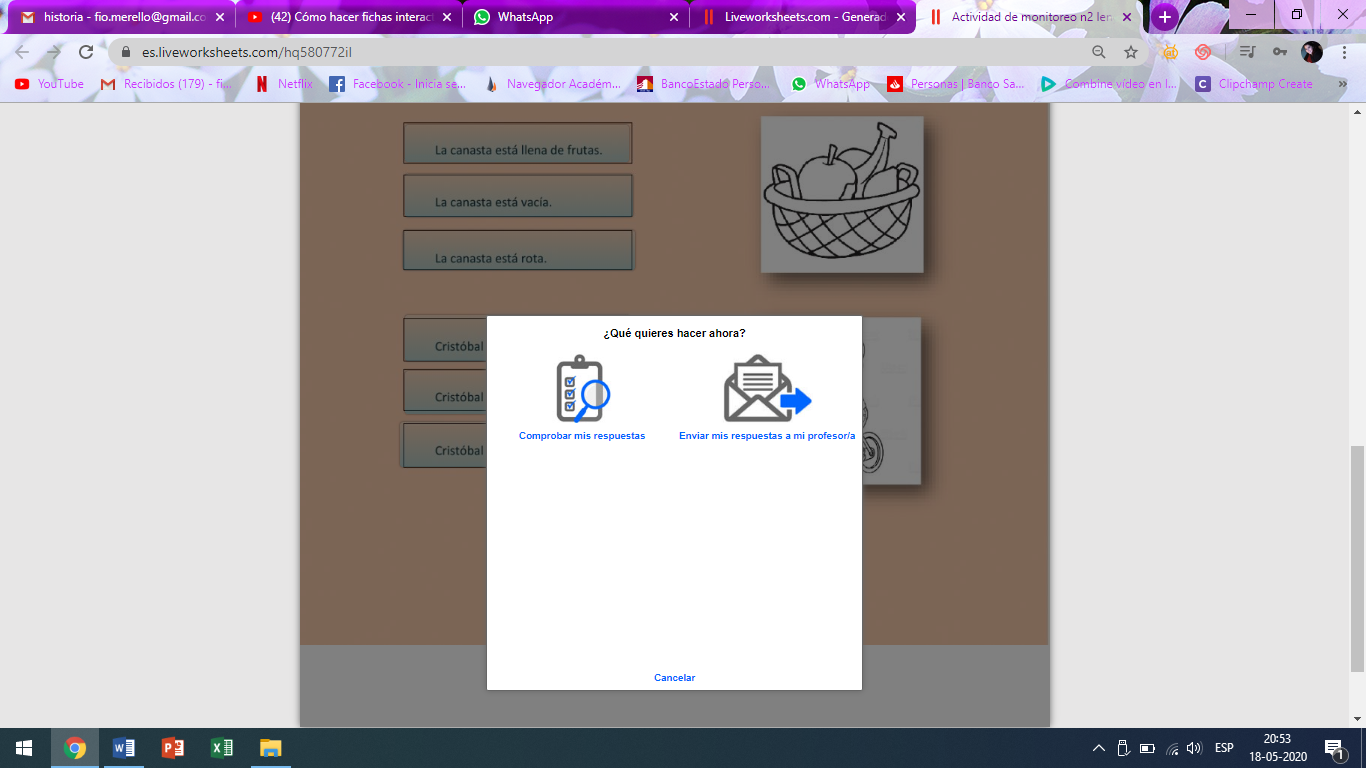 Para una revisión más precisa acceda al documento “pauta de evaluación” adjunta en la página web del colegio, donde podrá designar el puntaje total obtenido por el estudiante a un nivel de desempeño definido.Finalmente, felicitar el desempeño obtenido y alentar a los que les costó la realización de la actividad. Parte 2: Auto-Evaluación de las asignaturas de: Lenguaje, Historia, Matemáticas y Ciencias Naturales.Luego de realizar las actividades de monitoreo de Lenguaje, Historia, Matemáticas y Ciencias Naturales, realizar junto al estudiante la autoevaluación de su aprendizaje, para así conocer la forma en que aprendió y que aspectos son los que debe reforzar, para esto, ingresar a la encuesta:https://forms.gle/vkthnsnD2bCBYU1w8 Leer cada indicador y preguntar al estudiante su opinión, enviar encuesta y salir, esta es una encuesta en línea por lo cual su opinión queda registrada inmediatamente, siendo recibida por las docentes. (Responder solo una vez)*Importante: no influir en la respuesta del estudiante, No hay respuestas buenas o malas, solo queremos conocer la realidad de cada curso. Esta autoevaluación tiene por objetivo conocer las apreciaciones de los estudiantes sobre las actividades que han desarrollado estas semanas las asignaturas de Lenguaje, Historia, Matemáticas y Ciencias Naturales.